Principles of Engineering					Name ___________________________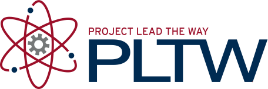 Unit 1.3 – Energy Applications – Study Guide			Date ________________ Period ______Concepts 1.    	Energy comes in various forms.2.    	Energy sources can be classified as nonrenewable, renewable, or inexhaustible.3.    	Energy can come from many sources, but challenges include harnessing, storing, transportation, and the energy source’s ability to be used for work.4.    	Engineers must consider tradeoffs and consequences regarding emerging energy technology. 5.    	Thermodynamics is the study of the effects of work, thermo energy, and energy on a system..6.    	Thermo energy can transfer via convection, conduction, or radiation.7.    	Material conductivity, resistance, and energy transfer can be calculatedPerformance ObjectivesIt is expected that students will: Demonstrate the correct use of a digital multimeter.Test and apply the relationship between voltage, current, and resistance as stated in Ohm’s law.Complete calculations for electric circuits.Calculate wattage created by a photovoltaic cell and a hydrogen fuel cell.Experiment with a solar hydrogen system to produce mechanical power.Design, construct, and test recyclable insulation materials.Test and apply the relationship between R-values and recyclable insulation.Complete calculations for conduction, R-values, and radiation. Essential Questions1.    	What ethical issues pertain to environmental engineering?2.   	 How does thermodynamics relate to energy and power?3.    	What are some everyday examples of the First and Second Laws of Thermodynamics?4.    	What sources of energy are available for use? What are the benefits and drawbacks regarding efficiency, usefulness, and the environment?5.    	What emerging technologies are or may be on the horizon that will provide energy more efficiently?VocabularyActive Solar Energy CollectionAlternative EnergyAmpereBiomass ConductionConvectionCurrentElectrical EnergyElectricityElectromagnetic EnergyElectrolysisEnergyEntropyEnvironmental Protection AgencyFirst Law of ThermodynamicsFossil FuelFuel Cell StackHeatInexhaustible EnergyKelvinLine of Best FitOhmOhm’s LawNonrenewable EnergyParallel CircuitPassive Solar Energy CollectionPower GridProduct Development LifecycleRadiationRenewable EnergyResistanceR-valueSecond Law of ThermodynamicsSeries CircuitTemperatureThermal EquilibriumThermodynamic SystemThermodynamicsU-valueVoltVoltageZeroth Law of Thermodynamics